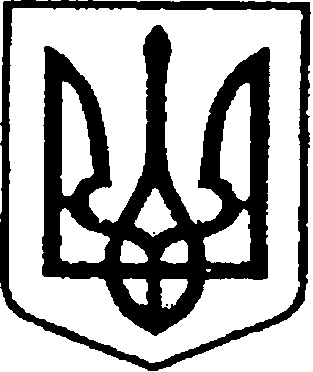 Ніжинська міська радаVІІ скликанняПротокол № 21засідання постійної комісії міської ради з питань соціального захисту населення, освіти, охорони здоров’я, культури, сім’ї та молоді, фізичної культури і спорту                                           		          		           08.11.2016             						                      малий зал виконкому Головуючий: Король В.С.Члени комісії:Білоусенко М.В.; Ігнатюк О.Б.; Смалій К.М.Відсутні члени комісії: Рябуха В.Г.; Смаль І.В.Запрошені:Бровач О.В., головний спеціаліст управління освіти;Винник Т.А., голова ГО «Центр новітніх ініціатив та комунікації»;Глушко П.В., начальник відділу з питань фізичної культури та спорту;Голуб С.О., директор Ніжинської дитячої музичної школи;Дудченко Г.М., директор Ніжинського краєзнавчого музею ім. І. Спаського;Єкименко О.Є., директор Ніжинської міської централізованої бібліотечної системи;Ігнатова С.М., методист Ніжинського міського Будинку культури;Карпенко В.В., завідувач оркестровим відділом Ніжинської дитячої музичної школи;Кудлай П.В., директор КДЮСШ НМО ФСТ «Спартак»;Кучеровська Н.М., директор Ніжинського міського центру соціальних служб для сім’ї, дітей та молоді;Литвинець І.П., т.в.о. директора Ніжинського міського Будинку культури;Минко О.В., головний спеціаліст відділу з питань організації діяльності міської ради та її виконавчого комітету.Порядок денний:1. Про внесення змін до Положення про Ніжинський міський Будинок культури та затвердження його в новій редакції.2. Про затвердження «Положення про Відкритий конкурс виконавців гри на трубі імені Тимофія Докшицера».3. Про внесення змін до Положення «Ніжинська міська централізована бібліотечна система Ніжинської міської ради Чернігівської області» та затвердження його в новій редакції.4. Про затвердження структури та загальної чисельності Ніжинського міського центру соціальних служб для сім'ї, дітей та молоді.5. Про затвердження Положення про Ніжинський міський центр соціальних служб для сім’ї, дітей та молоді.6. Про затвердження Cтатуту Ніжинського ліцею Ніжинської міської ради Чернігівської області при Ніжинському державному університеті імені Миколи Гоголя у новій редакції.7. Про виділення додаткових коштів КДЮСШ НМО ФСТ «Спартак» на заробітну плату.8. Про виділення додаткових коштів КДЮСШ НМО ФСТ «Спартак» для участі у Чемпіонаті світу з хортингу.9. Про фінансову підтримку роботи патронажної служби Ніжинської міської організації Товариства Червоного Хреста України.10. Різне.                                         Розгляд питань порядку денного:1. Про внесення змін до Положення про Ніжинський міський Будинок культури та затвердження його в новій редакції.СЛУХАЛИ: Короля В.С.,  голову комісії.Ознайомив присутніх із проектом рішення «Про внесення змін до Положення про Ніжинський міський Будинок культури та затвердження його в новій редакції».ВИРІШИЛИ: Підтримати та рекомендувати до розгляду на сесії.ГОЛОСУВАЛИ: «за» – 4, «проти» – 0, «утрималися» – 0.2. Про затвердження «Положення про Відкритий конкурс виконавців гри на трубі імені Тимофія Докшицера».СЛУХАЛИ: Короля В.С.,  голову комісії.Ознайомив присутніх із проектом рішення «Про затвердження «Положення про Відкритий конкурс виконавців гри на трубі імені Тимофія Докшицера»».ВИРІШИЛИ: Підтримати та рекомендувати до розгляду на сесії.ГОЛОСУВАЛИ: «за» – 4, «проти» – 0, «утрималися» – 0.3. Про внесення змін до Положення «Ніжинська міська централізована бібліотечна система Ніжинської міської ради Чернігівської області» та затвердження його в новій редакції.СЛУХАЛИ: Короля В.С.,  голову комісії.Ознайомив присутніх із проектом рішення «Про внесення змін до Положення «Ніжинська міська централізована бібліотечна система Ніжинської міської ради Чернігівської області» та затвердження його в новій редакції».ВИРІШИЛИ: Підтримати та рекомендувати до розгляду на сесії.ГОЛОСУВАЛИ: «за» – 4, «проти» – 0, «утрималися» – 0.4. Про затвердження структури та загальної чисельності Ніжинського міського центру соціальних служб для сім'ї, дітей та молоді.СЛУХАЛИ: Кучеровську Н.М., директора Ніжинського міського центру соціальних служб для сім’ї, дітей та молоді.Ознайомила присутніх із проектом рішення «Про затвердження структури та загальної чисельності Ніжинського міського центру соціальних служб для сім'ї, дітей та молоді».ВИРІШИЛИ: Підтримати та рекомендувати до розгляду на сесії.ГОЛОСУВАЛИ: «за» – 4, «проти» – 0, «утрималися» – 0.5. Про затвердження Положення про Ніжинський міський центр соціальних служб для сім’ї, дітей та молоді.СЛУХАЛИ: Кучеровську Н.М., директора Ніжинського міського центру соціальних служб для сім’ї, дітей та молоді.Ознайомила присутніх із проектом рішення «Про затвердження Положення про Ніжинський міський центр соціальних служб для сім’ї, дітей та молоді».ВИРІШИЛИ: Підтримати та рекомендувати до розгляду на сесії.ГОЛОСУВАЛИ: «за» – 4, «проти» – 0, «утрималися» – 0.6. Про затвердження Cтатуту Ніжинського ліцею Ніжинської міської ради Чернігівської області при Ніжинському державному університеті імені Миколи Гоголя у новій редакції.СЛУХАЛИ: Короля В.С.,  голову комісії.Ознайомив присутніх із проектом рішення «Про затвердження Cтатуту Ніжинського ліцею Ніжинської міської ради Чернігівської області при Ніжинському державному університеті імені Миколи Гоголя у новій редакції».ВИРІШИЛИ: Підтримати та рекомендувати до розгляду на сесії.ГОЛОСУВАЛИ: «за» – 4, «проти» – 0, «утрималися» – 0.7. Про виділення додаткових коштів КДЮСШ НМО ФСТ «Спартак» на заробітну плату.СЛУХАЛИ: Кудлая П.В., директора КДЮСШ НМО ФСТ «Спартак».ВИРІШИЛИ: Підтримати та рекомендувати до розгляду на постійній комісії міської ради з питань соціально-економічного розвитку міста, підприємницької діяльності, дерегуляції, фінансів та бюджету.ГОЛОСУВАЛИ: «за» – 4, «проти» – 0, «утрималися» – 0.8. Про виділення додаткових коштів КДЮСШ НМО ФСТ «Спартак» для участі у Чемпіонаті світу з хортингу. СЛУХАЛИ: Кудлая П.В., директора КДЮСШ НМО ФСТ «Спартак».ВИРІШИЛИ: Підтримати та рекомендувати до розгляду на постійній комісії міської ради з питань соціально-економічного розвитку міста, підприємницької діяльності, дерегуляції, фінансів та бюджету.ГОЛОСУВАЛИ: «за» – 4, «проти» – 0, «утрималися» – 0.9. Про фінансову підтримку роботи патронажної служби Ніжинської міської організації Товариства Червоного Хреста України.СЛУХАЛИ: Короля В.С.,  голову комісії.Ознайомив присутніх з листом від голови Чернігівської обласної організації Товариства Червоного Хреста України Мудрої О.О. щодо фінансової підтримки роботи патронажної служби Ніжинської міської організації Товариства Червоного Хреста України (додається до протоколу).ВИРІШИЛИ: взяти до відома;запросити на наступне засідання комісії голову Ніжинської міської організації Товариства Червоного Хреста України Саєнко Н.В.;рекомендувати голові Ніжинської міської організації Товариства Червоного Хреста України Саєнко Н.В. надати звіт про проведену роботу за останній рік.ГОЛОСУВАЛИ: «за» – 4, «проти» – 0, «утрималися» – 0.Різне:1. СЛУХАЛИ: Дудченка Г.М., директора Ніжинського краєзнавчого музею ім. І. Спаського.Зазначив, що на минулій сесії міської ради було виділено кошти в сумі 180 000 грн. на реконструкцію приміщення відділу «Поштова станція» Ніжинського краєзнавчого музею ім. І. Спаського.Виступив із проханням розглянути можливість виготовлення проектно-кошторисної документації на реконструкцію приміщення відділу «Поштова станція» Ніжинського краєзнавчого музею ім. І. Спаського в 2 етапи та зарезервувати 120 000 грн на наступний рік.ВИРІШИЛИ: Підтримати та рекомендувати до розгляду на постійній комісії міської ради з питань соціально-економічного розвитку міста, підприємницької діяльності, дерегуляції, фінансів та бюджету. ГОЛОСУВАЛИ: «за» – 4, «проти» – 0, «утрималися» – 0.2. СЛУХАЛИ: Глушка П.В., начальника відділу з питань фізичної культури та спорту.Повідомив про відкриття секції з хортингу при КДЮСШ НМО ФСТ «Спартак».ВИРІШИЛИ: 	Рекомендувати начальнику відділу з питань фізичної культури та спорту Глушку П.В. погодити зміни в штатному розписі КДЮСШ НМО ФСТ «Спартак» (0,5 ставки тренеру з хортингу).ГОЛОСУВАЛИ: «за» – 4, «проти» – 0, «утрималися» – 0.3. СЛУХАЛИ: Винник Т.А., голову ГО «Центр новітніх ініціатив та комунікації».Повідомила про проведення змагань по «street workout» в рамках другого щорічного «Фестивалю спорту, краси та здоров’я» з метою пропагування здорового способу життя.Зазначила, що для проведення даного заходу потрібна фінансова підтримка Ніжинської міської ради.ВИРІШИЛИ: інформацію взяти до відома;рекомендувати голові ГО «Центр новітніх ініціатив та комунікації» Винник Т.А. та начальнику відділу з питань фізичної культури та спорту Глушку П.В. розробити кошторис витрат на проведення даного заходу.ГОЛОСУВАЛИ: «за» – 4, «проти» – 0, «утрималися» – 0.4. СЛУХАЛИ: Короля В.С.,  голову комісії.Повідомив, що будинок по вул. М. Заньковецької, 11, що є пам’яткою культури місцевого значення, знаходиться в аварійному стані.ВИРІШИЛИ: Рекомендувати постійній комісії міської ради з питань соціально-економічного розвитку міста, підприємницької діяльності, дерегуляції, фінансів та бюджету розглянути можливість передбачення коштів у міському бюджеті на 2017 рік для проекту реставрації даного будинку та прибудинкової території.ГОЛОСУВАЛИ: «за» – 4, «проти» – 0, «утрималися» – 0.Голова комісії							        В.С. КорольСекретар комісії                                                                       М.В. Білоусенко